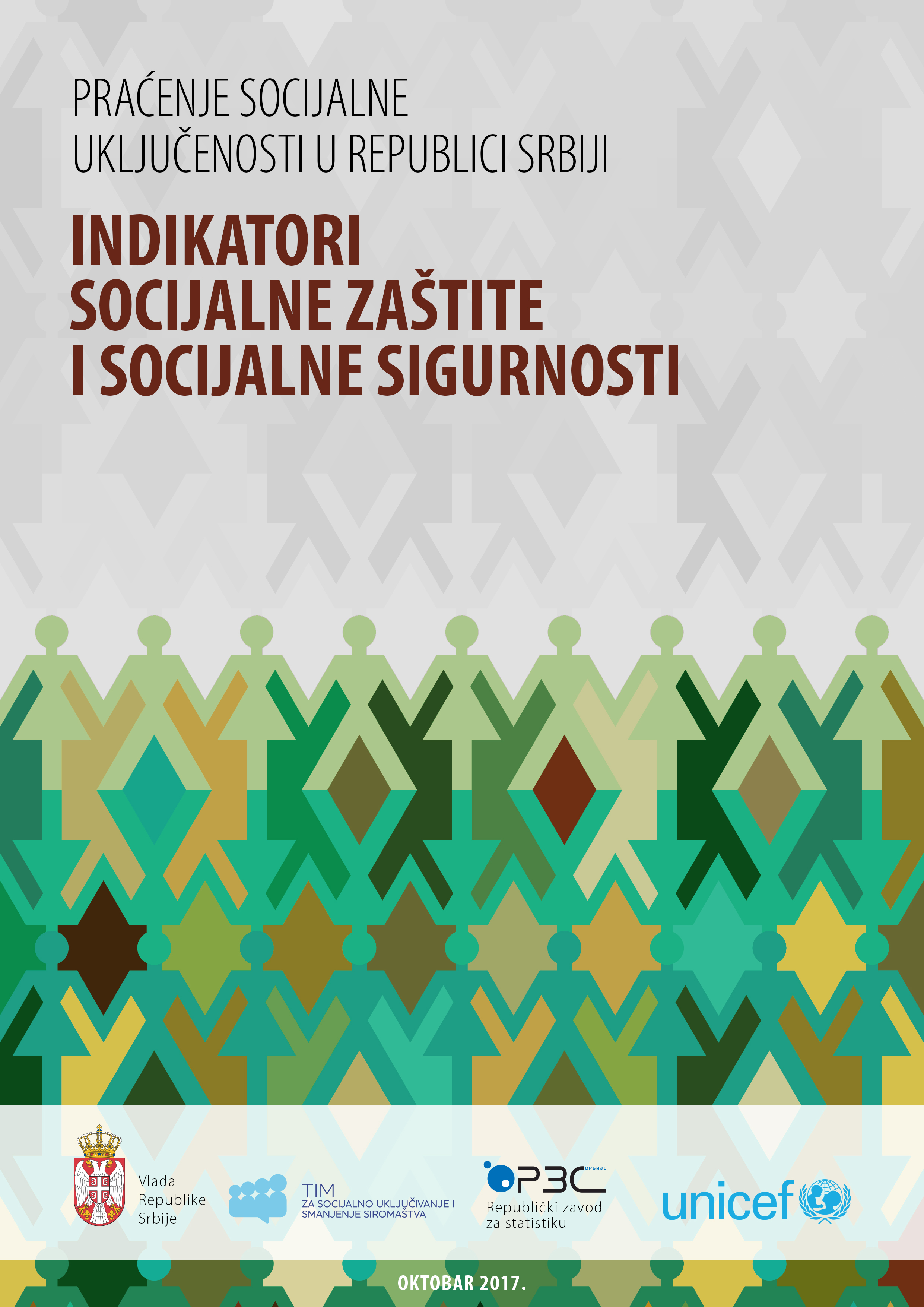 Izdavač:Tim za socijalno uključivanje i smanjenje siromaštva Vlada Republike SrbijeAutorka:Gordana MatkovićUrednica:Biljana MladenovićDizajn i priprema: Dalibor Jovanović (prelom), Miloš Radulović (korice)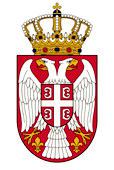 Vlada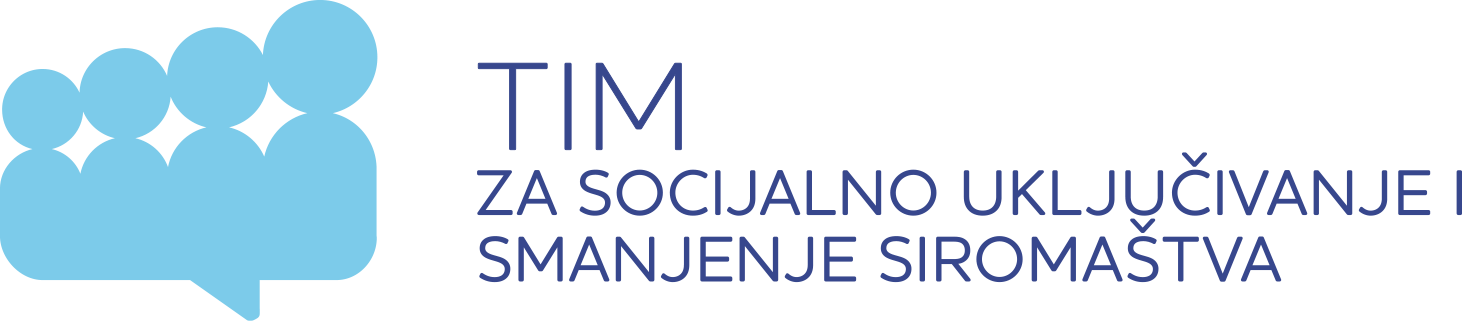 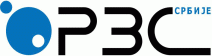 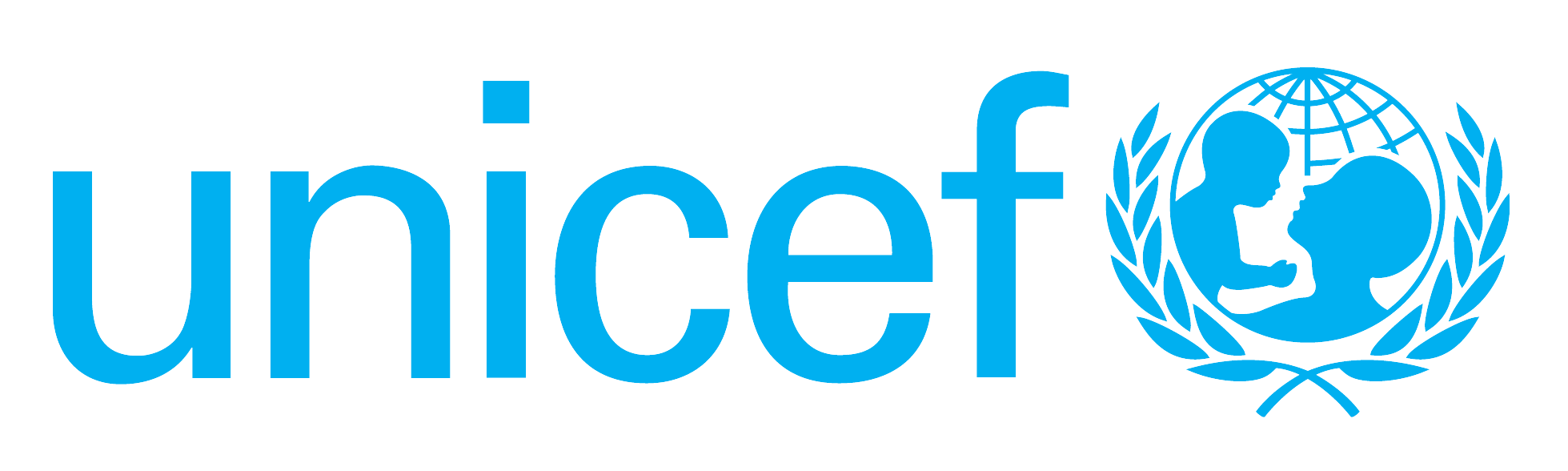 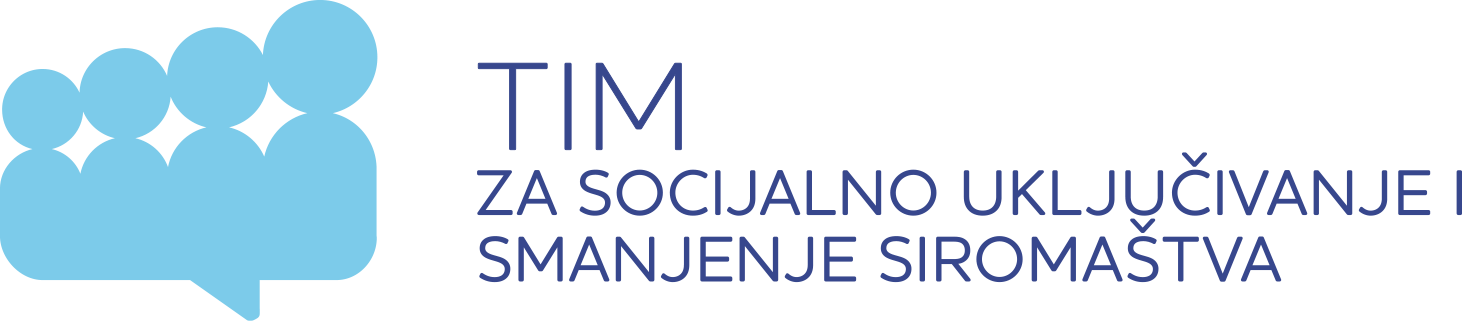 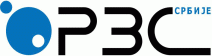 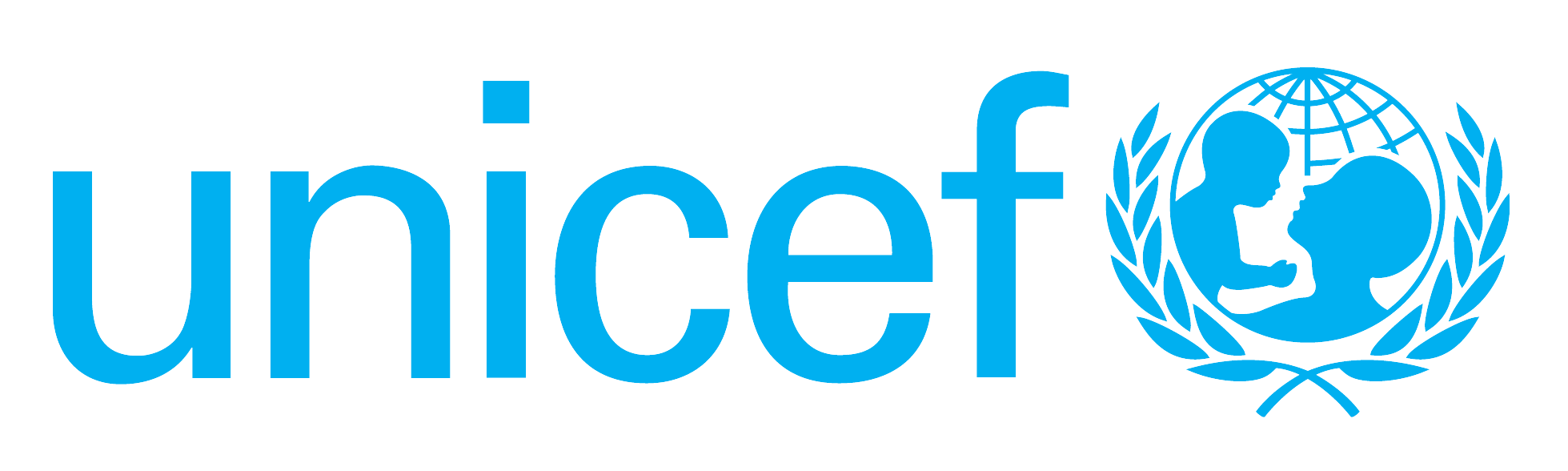 Republike Srbije		PODRŠKA: Izrada publikacije omogućena je sredstvima Švajcarske agencije za razvoj i saradnju u okviru projekta „Podrška unapređenju procesa socijalnog uključivanja u Republici Srbiji”.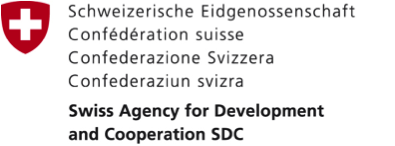 NAPOMENA: Ova publikacija ne predstavlja zvaničan stav Vlade Republike Srbije. Svi pojmovi upotrebljeni u publikaciji u muškom gramatičkom rodu obuhvataju muški i ženski rod lica na koja se odnose.SKRAĆENICEAPD – Anketa o potrošnji domaćinstavaBDP per capita – bruto društveni proizvod po glavi stanovnikaDG ECFIN –Directorate General for Economic and Financial Affairs ESSPROS – Evropski sistem objedinjene statistike socijalne zaštite / European System of Integrated Social Protection StatisticsEU – Evropska unija / European UnionGFS – Government Finance StatisticsMMF – Međunarodni monetarni fondPPS – standardi kupovne moći / Purchasing Power StandardsSDG – ciljevi održivog razvoja / Sustainable Development GoalsSILC – Anketa o prihodima i uslovima života / Survey on Income and Living ConditionsSPPM – Praćenje učinka socijalne zaštite / Social Protection Performance Monitor UVODU Srbiji se socijalna zaštita i socijalna sigurnost obezbeđuju kroz socijalno osiguranje i različita novčana i nenovčana davanja i usluge iz sistema socijalne i dečije, kao i iz boračko-invalidske zaštite. Socijalno osiguranje obuhvata penzijsko-invalidsko osiguranje, zdravstveno osiguranje i osiguranje za slučaj nezaposlenosti. Prava iz penzijsko-invalidskog osiguranja i zdravstvena zaštita se delimično finansiraju i iz budžeta. Najveći deo socijalnih davanja se obezbeđuje na nacionalnom nivou i finansira se iz budžeta.Grafikon 1. Socijalna zaštita i socijalna sigurnost u SrbijiEvropska unija je razvila veliki broj indikatora za ocenu i praćenje sistema socijalne zaštite i socijalne sigurnosti. Među indikatorima, jedan manji broj se odnosi na sagledavanje socijalne zaštite i socijalne sigurnosti u celini. U tekstu koji sledi i poglavlju 5 su analizirani EU indikatori koji pre svega omogućavaju da se proceni i prati obim intervencije i održivost sistema socijalne zaštite i socijalne sigurnosti, kao i efektivnost socijalnih transfera. U poglavljima 4 i 6 su predstavljeni predloženi nacionalno specifični indikatori, ali i dodatni indikatori koji su razrađeni u pojedinim evropskim dokumentima.EU POKAZATELJI Rashodi za socijalnu zaštitu i socijalnu sigurnost su svakako jedan od najvažnijih pokazatelja obima intervencije koja omogućava građanima zaštitu i sigurnost uz pomoć različitih novčanih i nenovčanih socijalnih davanja i usluga.Osim ukupnih rashoda, u okviru različitih portfolia, prate se:udeo rashoda u BDP-u;bruto i neto rashodi; struktura rashoda po funkciji/riziku: invaliditet, bolest i zdravstvena zaštita, starost, gubitak izdržavaoca/preživeli izdržavani članovi porodice, porodica/deca, stanovanje, socijalna isključenost; iprojektovani rashodi.U bazi podataka Eurostata mogu se naći podaci o rashodima u nacionalnoj valuti iskazani u PPS, PPS po stanovniku, u Evrima, Evrima po stanovniku itd. U bazi su prezentovani i podaci za Srbiju od 2010. godine.Projektovani rashodi omogućavaju sagledavanje dimenzije održivosti, a formulisani su kao ukupni socijalni rashodi povezani sa starenjem stanovništva (pokazatelj 2 u poglavlju 5). Ovi Podaci se objavljuju u publikaciji Evropske komisije Izveštaj o starenju – Ekonomske i budžetske projekcije za 28 EU zemalja članica (2013-2060).Tri indikatora povezana sa rashodima uključena su među kontekstualne informacije koje su značajne za razumevanje komandne table indikatora u okviru programa Praćenja učinka socijalne zaštite uspostavljenog 2012. godine.Uticaj socijalnih transfera omogućava da se sagleda efektivnost sistema socijalne zaštite i socijalne sigurnosti. Efektivnost se procenjuje na osnovu smanjenja stope rizika siromaštva zahvaljujući socijalnim transferima. U socijalne transfere spadaju penzije (starosne i porodične), dečji dodaci i druga davanja za porodice sa decom, novčana socijalna pomoć, naknade za bolovanje i za invalidnost, pomoć za stanovanje i druga davanja.Moguća su dva modaliteta sagledavanja uticaja socijalnih transfera u zavisnosti od toga da li su penzije (starosne i porodične) uključene u prihode domaćinstva ili se računaju kao socijalni transferi. U većini dokumenata EU, starosne i porodične penzije se uključuju u prihode, jer se smatra da ove naknade samo predstavljaju redistribuciju dohotka tokom životnog ciklusa.Pored uticaja socijalnih transfera na opštu populaciju, računa se i uticaj na pojedine starosne grupe. Kada se sagledava efektivnost transfera za decu, penzije se uključuju u prihode domaćinstva.I ovaj indikator se prati u okviru više portfolija, a u sklopu komandne table pokazatelja se računa i za Srbiju (penzije su uključene u prihode). PREDLOG NACIONALNO SPECIFIČNIH I DODATNIH INDIKATORAOd nacionalno specifičnih indikatora u oblasti socijalne zaštite i socijalne sigurnosti predložena su dva. Prvi se tiče praćenja rashoda prema metodologiji statistike državnih finansija MMF (GFS Government Finance Statistics), koju primenjuje i Ministarstvo finansija Republike Srbije od 2008. godine, a drugi pokazuje uticaj socijalnih transfera na smanjenje apsolutnog siromaštva. Predlog drugog indikatora zasniva se na uverenju da je u Srbiji značajno da se sagleda i koliko socijalni transferi umanjuju stopu siromaštva, odnosno udeo pojedinaca koji ne mogu da zadovolje bazične potrebe.Za dodatne indikatore se predlažu oni koji se tiču strukture rashoda prema tipu transfera (prema ESSPROS metodologiji). Za pojedine analize značajno je, naime, i da se odvojeno analiziraju i prate rashodi za novčana i nenovčana davanja, kao i za transfere koji se dodeljuju uz proveru i bez provere materijalnog stanja (tzv. kategorijska univerzalna davanja i naknade), i to prema vrstama rizika/funkcijama. Baza Eurostata u prikazu ovih podataka i indikatora obuhvata i Srbiju. Najzad kao dodatni, ali i nacionalno specifični indikatori, izdvajamo i sledeće: uticaj socijalnih transfera na nejednakost i uticaj socijalnih transfera s obzirom na dubinu siromaštva. Kada se računaju na osnovu dohotka i SILC podataka, ovi indikatori se mogu uzeti kao „dodatni“, a kada se računaju po potrošnji i na osnovu APD-a, kao nacionalno specifični. Prvi od navedena dva indikatora pokazuje koliko socijalni transferi smanjuju Gini koeficijent, a drugi koliko smanjuju dubinu siromaštva (efektivnost s obzirom na jaz siromaštva). Na kraju ovog pregleda treba ukazati i na napor koji Evropska komisija ulaže da bi se sagledala efikasnost i efektivnost alokacije resursa za socijalnu zaštitu i socijalnu sigurnost. U izveštaju Sistemi socijalne zaštite u EU: finansijski aranžmani i efikasnost i efektivnost alokacije resursa (2015) načinjen je pokušaj da se predloži metodologija koja prevazilazi ograničenja koja nameću pojedinačni ishodi. Otuda je izrađen poseban okvir za analizu učinka u oblasti socijalne zaštite i socijalne sigurnosti koji omogućava integrisan pristup. Za četiri oblasti socijalne politike (penzije, nezaposlenost, porodica/deca i socijalna isključenost/stanovanje) izdvojeni su najvažniji pokazatelji i ciljevi na koje oni upućuju, a zatim su izrađeni tzv. radar grafikoni koji omogućavaju da se sagledaju odstupanja i razlike između zemalja. Tako su na primer u oblasti porodica/deca kao najvažniji indikatori izdvojeni sledeći:Izvor: Social Protection Committee and the European Commission Services (2015)Naredna dva radar grafikona jasno ilustruju razlike po zemljama i među zemljama istočne i severne Evrope u oblasti dečije i porodične zaštite.Grafikon 2. Razlike među zemljama istočne Evrope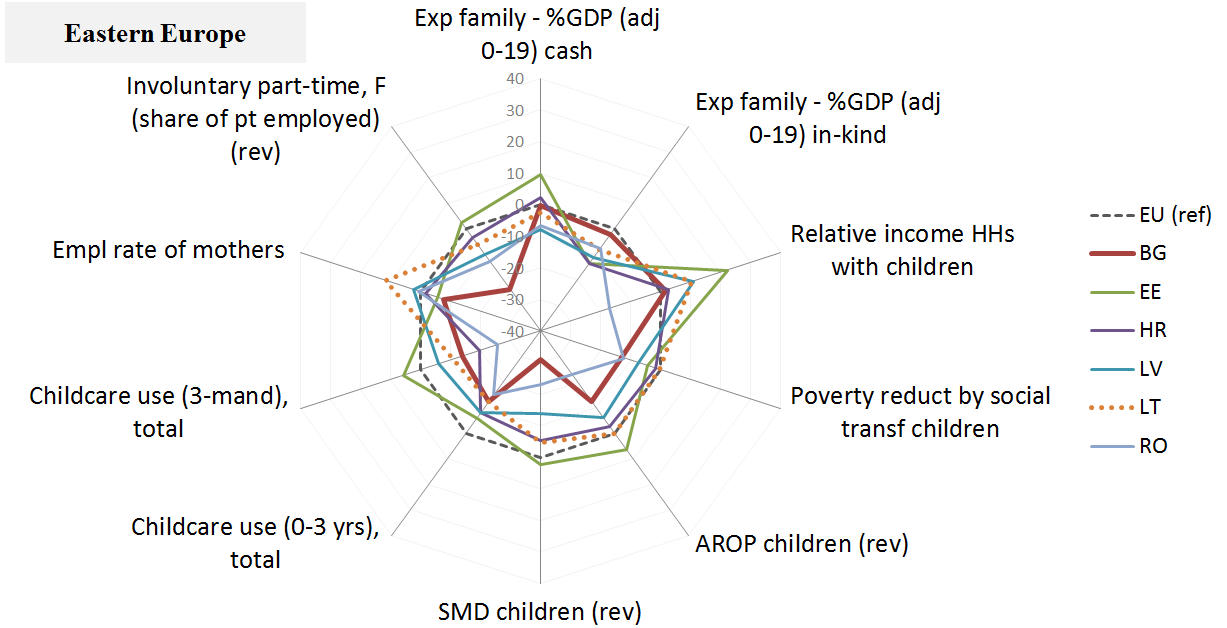 Izvor: Social Protection Committee and the European Commission Services (2015)Grafikon 3. Razlike među zemljama severne Evrope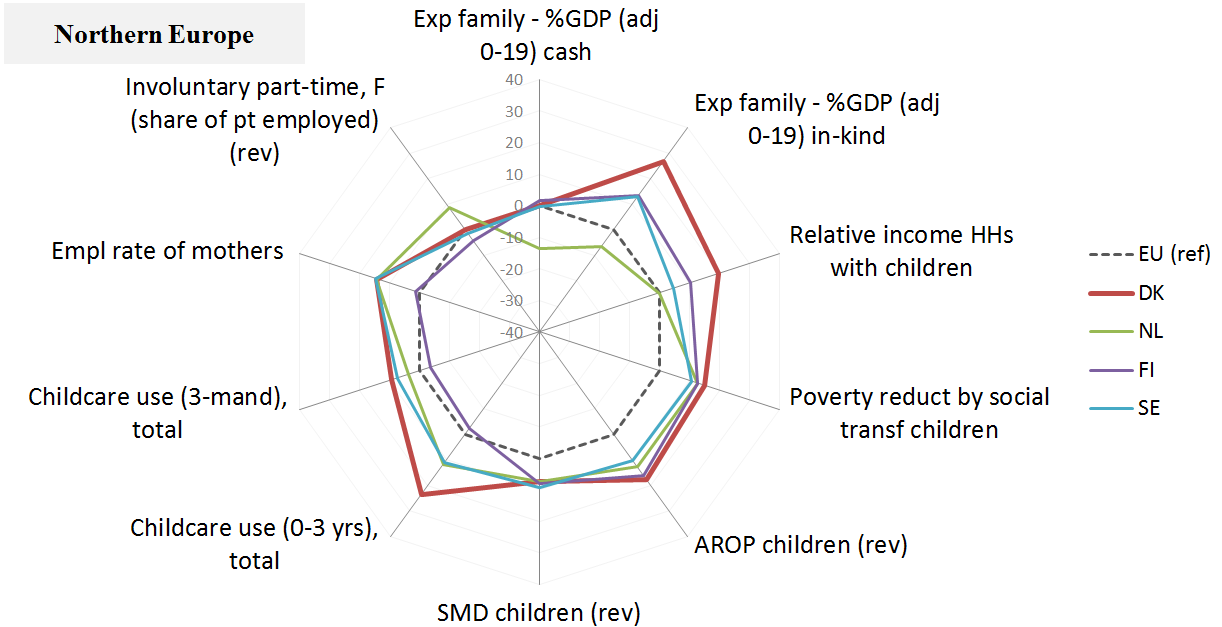 Izvor: Social Protection Committee and the European Commission Services (2015)Analiza svih oblasti socijalne politike omogućava sagledavanje i celine sistema socijalne zaštite i socijalne sigurnosti pojedinih zemalja, a u izveštaju se navodi da se očekuje da ovaj okvir u budućnosti bude prihvaćen kao komplementaran mehanizam za praćenje socijalnih trendova u EU. Primena predloženog mehanizma i izrada radar grafikona omogućila bi dodatne uvide i kompleksnije praćenje oblasti socijalne zaštite i socijalne sigurnosti i u Srbiji. TABELARNI PRIKAZ EU INDIKATORA SOCIJALNE ZAŠTITE I SOCIJALNE SIGURNOSTINapomena: na osnovu dokumenata Social Protection Committee Indicators Sub-Group (2015): Portfolio of EU Social Indicators for the Monitoring of Progress Towards the EU Objectives for Social Protection and Social Inclusion - 2015 Update, Publications Office of the European Union; Social Protection Committee (2012): Social Protection Performance Monitor (SPPM) – Methodological Report by the Indicators Sub-Group of the Social Protection Committee; Social Protection Committee (2016): 2015 Social Protection Performance Monitor (SPPM) dashboard results.TABELARNI PRIKAZ PREDLOGA NACIONALNO SPECIFIČNIH I DODATNIH INDIKATORA SOCIJALNE ZAŠTITE I SOCIJALNE SIGURNOSTILITERATURAEuropean Commission (2009): Portfolio of Indicators for the Monitoring of the European Strategy for Social Protection and Social Inclusion – 2009 update. European Commission (2014): Living Conditions in Europe, 2014 Edition. Eurostat statistical books.European Commission (2016): European Semester Thematic Fiche: Poverty and Social Exclusion. European Commission (DG ECFIN) and Economic Policy Committee (Ageing Working Group) (2015): The 2015 Ageing Report Economic and Budgetary Projections for the 28 EU Member States (2013-2060. Luxembourg: Publications Office of the European Union.Social Protection Committee (2012): Social Protection Performance Monitor (SPPM) – Methodological Report by the Indicators Sub-Group of the Social Protection Committee. Social Protection Committee and the European Commission Services (2015): Social Protection Systems in the EU: Financing Arrangements and the Effectiveness and Efficiency of Resource Allocation . Luxembourg: Publications Office of the European Union.Vlada Republike Srbije (2014): Drugi nacionalni izveštaj o socijalnom uključivanju i smanjenju siromaštva u Republici Srbiji . Beograd: Tim za socijalno uključivanje i smanjenje siromaštva.PokazateljTipCilj na koji se odnosi1.Bruto rashodi za novčana davanja po detetu (0-17) u odnosu na BDP per capitaRashodi2.Bruto rashodi za davanja u naturi po detetu (0-17) u odnosu na BDP per capitaRashodi3.Ekvivalentni raspoloživi dohodak porodica sa decom u odnosu na sva domaćinstvaPokazatelj ishodaAdekvatan dohodak porodica sa decom4.Stopa rizika siromaštva dece Pokazatelj ishodaPrevencija siromaštva dece5.Udeo dece koja žive u uslovima izrazite materijalne deprivacije Pokazatelj ishodaPrevencija siromaštva dece6.Smanjenje rizika siromaštva dece zahvaljujući socijalnim transferimaPokazatelj ishodaPrevencija siromaštva dece7.Udeo dece starosti 0-3 u predškolskim ustanovamaPokazatelj ishodaRazvoj dece/participacija roditelja na tržištu rada8.Udeo dece starije od 3 godine do školskog uzrasta koja pohađaju predškolske ustanove Pokazatelj ishodaRazvoj dece/participacija roditelja na tržištu rada9.Stopa zaposlenosti žena (20-49) sa decom mlađom od 6 godinaPokazatelj ishoda i kontekstParticipacija roditelja na tržištu rada10. Udeo žena (20-49) koje su primorane da rade nepuno radno vremePokazatelj ishoda i kontekstParticipacija roditelja na tržištu radaIndikator i dimenzijaPortfolio i tip indikatoraDefinicijaIzvorKomentar1.Rashod za socijalnu zaštitu,tekući, po funkciji, bruto i netoDimenzija: Indikator obima i prirode intervencije putem socijalne politikeUkupni rashodi za socijalnu zaštitu (% BDP)Ukupni rashodi i rashodi po funkciji/rizikuI Sveobuhvatni portfolioKontekstualne informacijeII Penzijski portfolio / Drugi cilj održive penzijeSekundarni indikatorIII Komandna tabla indikatoraKontekstualne informacije Ukupni rashodi i rashodi po funkciji/riziku: invaliditet, bolest i zdravstvena zaštita, starost, gubitak izdržavaoca/preživeli izdržavani članovi porodice, porodica/deca, stanovanje, socijalna isključenost. ESSPROSU bazi podataka Eurostat predstavljeni su i podaci za Srbijuu dve tabele:appsso.eurostat.ec.europa.eu/nui/show.do?dataset=spr_exp_sum&lang=en appsso.eurostat.ec.europa.eu/nui/show.do?dataset=spr_net_ben&lang=en.2.Ukupni socijalni rashodi – tekući i projektovaniDimenzija: Finansijska održivost sistema socijalne zaštite I Sveobuhvatni portfoliPrimarni indikatoriII Komandna tabla indikatoraKontekstualne informacijeUkupni socijalni rashodi povezani sa starenjem stanovništva (na primer za penzije, zdravstvenu zaštitu, dugotrajnu negu, obrazovanje i transfere za nezaposlene), tekući (% BDP) i projekcija promene učešća u BDP-u (u procentnim poenima) (2010-20-30-40-50).Komitet za ekonomsku politiku i radna grupa za starenje.Nacionalni računi.Podaci se objavljuju u publikaciji Evropske komisije Izveštaj o starenju – Ekonomske i budžetske projekcije za 28 EU zemalja članica (2013-2060)ec.europa.eu/economy_finance/publications/european_economy/2015/ee3_en.htm.3.Uticaj socijalnih transfera Dimenzija: Efektivnost sistema socijalne zaštite i socijalne sigurnostiI Portfolio socijalna uključenostPrimarni indikatoriSDG1II Komandna tabla indikatoraSmanjenje stope rizika od siromaštva (u %) zahvaljujući socijalnim transferima. Računa se kao razlika između stope rizika od siromaštva pre i posle socijalnih transfera i iskazuje kao % u odnosu na stopu rizika pre transfera. Računa se kao razlika između stope rizika od siromaštva pre i posle socijalnih transfera i iskazuje kao % u odnosu na stopu rizika pre transfera. Starosne i porodične penzije su uključene u prihod, a ne u socijalne transfere.Eurostat – EU-SILCU sklopu komandne table indikatora ovaj indikator se računa i za Srbiju (penzije su uključene u prihode).sec.europa.eu/eurostat/tgm/table.do?tab=table&init=1&language=en&pcode=tespm050&plugin=1.Napomena 1: efektivnost s obzirom na stopu rizika siromaštva (postoji i efektivnost s obzirom na jaz siromaštva).4.Uticaj socijalnih transfera po starosti (efektivnost)Dimenzija: Efektivnost sistema socijalne zaštite i socijalne sigurnosti za pojedine starosne grupe Portfolio socijalna uključenostSekundarni indikatorSmanjenje stope rizika od siromaštva (u %) zahvaljujući socijalnim transferima za starosne grupe 0-17 i 18-64. Računa se kao razlika između stope rizika od siromaštva pre i posle socijalnih transfera, kao % od stope rizika pre transfera.Eurostat – EU-SILCUključivanje pokazatelja za starosnu grupu 18-64 zavisi od analize rezultata koji se dobijaju uvidom u obe opcije – i sa i bez penzija.5.Uticaj socijalnih transfera (bez penzija) na smanjenje siromaštva deceDimenzija: Efektivnost sistema socijalne zaštite i socijalne sigurnosti za decu Tematski Portfolio – Investiranje u decuSekundarniindikator Razlika u stopi rizika od siromaštva dece pre i posle socijalnih transfera. Starosne i porodične penzije su uključene u prihod. EU-SILCPreporučuje se poređenje sa istim pokazateljem za starosne grupe 18-64 i 65 i više.PokazateljPortfolio i tip pokazateljaDefinicijaIzvorKomentar1.Rashod za socijalnu zaštitu,tekući, prema vrsti rashodaDimenzija: Pokazatelj obima i prirode intervencije putem socijalne politikeNacionalno specifičanRashodi prema definiciji GFS MMF-a.Ministarstvo finansijaStatistika državnih finansija MMF (Goverment finance statistic) a ne ESSPROS.2.Uticaj socijalnih transfera Dimenzija: Efektivnost sistema socijalne zaštite i socijalne sigurnosti Nacionalno specifičniRačuna se kao razlika između stope siromaštva pre i posle socijalnih transfera i iskazuje kao % u odnosu na stopu pre transfera. Starosne i porodične penzije su uključene u prihod, a ne u socijalne transfere.APD3.Rashodi za socijalnu zaštitu, prema tipu transfera i funkcijiDodatniTransferi, u naturi (uključujući usluge socijalne i zdravstvene zaštite) i novčani transferi.Transferi uz proveru materijalnog stanja i bez provere materijalnog stanja.Po funkciji/riziku invaliditet, bolest i zdravstvena zaštita, starost, gubitak izdržavaoca/preživeli izdržavani članovi porodice- porodica/deca, stanovanje, socijalna isključenost, bruto i neto.ESSPROSRačuna se i za Srbiju u okviru baze podataka Eurostat:appsso.eurostat.ec.europa.eu/nui/show.do?dataset=spr_net_ben&lang=en.4.Uticaj socijalnih transfera na nejednakostDimenzija: Efektivnost s obzirom na nejednakostDodatni i nacionalno specifičniSDG10Razlika između Gini koeficijenta pre socijalnih transfera i Gini koeficijenta nakon socijalnih transfera (penzije uključene u socijalne transfere).SILCAPDPokazuje procenu uticaja socijalne politike i penzijskog sistema na dohodovnu nejednakost.5.Uticaj socijalnih transfera s obzirom na dubinu siromaštvaDimenzija: Efektivnost s obzirom na jaz (rizika) siromaštvaDodatni i nacionalno specifični(Ej): Ej = (PJprest – PJposlest) / PjprestPJprest je prosečan jaz između praga (rizika) siromaštva i raspoloživog dohotka domaćinstava pre socijalnih transfera.PJposlest je prosečan jaz između praga (linije) siromaštva i raspoloživog dohotka domaćinstava posle socijalnih transfera.SILCAPDPored efektivnosti u odnosu na rizik siromaštva može da se meri i efektivnost u odnosu na to koliko socijalni transferi smanjuju dubinu siromaštva.